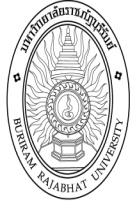 แบบเสนอขออนุมัติโครงการ ประจำปีงบประมาณ พ.ศ.๒๕๖๑สำนักศิลปะและวัฒนธรรม มหาวิทยาลัยราชภัฏบุรีรัมย์******************๑.  ชื่อโครงการ   :วันราชภัฏ๒.  หลักการและเหตุผล	เมื่อปี ๒๕๓๕ในสมัยที่ ฯพณฯ นายอานันท์ ปันยารชุน ดำรงตำแหน่งนายกรัฐมนตรี คณะรัฐมนตรี ได้มีมติให้วิทยาลัยครูทั่วประเทศได้ขยายขอบเขตการจัดการศึกษา ซึ่งแต่เดิมมีลักษณะเป็นวิทยาลัยวิชาชีพเฉพาะทาง ให้สามารถจัดการศึกษาให้กว้างขวางขึ้น กรมการฝึกหัดครูกระทรวงศึกษาธิการ (ปัจจุบันเปลี่ยนเป็นสำนักงานสภาสถาบันราชภัฏ(สรภ.))จึงนำความกราบบังคมทูลพระกรุณาของพระราชทานนาม วิทยาลัยครูใหม่ เพื่อเป็นสิริมงคลและเพื่อให้สอดคล้องกับภารกิจ ซึ่งพระบาทสมเด็จพระเจ้าอยู่หัวภูมิพลอดุลยเดชมหาราช ก็ได้ทรงพระกรุณาโปรดเกล้า โปรดกระหม่อมพระราชทานนามใหม่แก่วิทยาลัยครูทุกแห่งว่า"สถาบันราชภัฏ"เมื่อวันที่ ๑๔กุมภาพันธ์ พ.ศ.๒๕๓๕นับเป็นสิริมงคลและเป็นเกียรติสูงสุดแก่สถาบันราชภัฏและต่อมาในวันที่ ๖มีนาคม ๒๕๓๘ได้มีพระมหากรุณาธิคุณโปรดเกล้าโปรดกระหม่อมพระราชทานพระบรมราชานุญาต ให้อัญเชิญตราพระราชลัญจกรส่วนพระองค์ เป็นตราประจำมหาวิทยาลัยราชภัฏนับเป็นพระมหากรุณาธิคุณล้นเกล้าล้นกระหม่อมหาที่สุดมิได้ เป็นสิ่งที่นำความภาคภูมิใจสูงสุดมาสู่ชาวมหาวิทยาลัยราชภัฏทั่วประเทศซึ่งชาวมหาวิทยาลัยราชภัฏ ในฐานะสถาบันอุดมศึกษาเพื่อการพัฒนาท้องถิ่น สมควรจะเทิดพระมหากรุณาธิคุณนี้ไว้เหนือเกล้าและจงรักภักดี ดังนั้น วันที่ ๑๔กุมภาพันธ์ ถือว่าเป็นวันราชภัฏ ซึ่งชาวมหาวิทยาลัย และถือเป็นการสถาปนามหาวิทยาลัยราชภัฏด้วยเช่นกัน 	คำว่า “ราชภัฏ” หมายถึง “คนของพระราชาข้าของแผ่นดิน” ซึ่งมีความหมาย และนัยยะ ที่สำคัญและลึกซึ้งมาก เปรียบเสมือนว่าสถาบันราชภัฏหรือมหาวิทยาลัยราชภัฏทุกแห่งทั่วประเทศ ได้เป็นผู้ทำงานถวายเพื่อสนองพระราชกรณียกิจของพระองค์ในเรื่องที่สำคัญๆพัฒนาประชาชนทุกหมู่เหล่าได้มีโอกาสทางการศึกษาและพัฒนาตนเองในทุกๆด้าน	มหาวิทยาลัยราชภัฏบุรีรัมย์  เป็นสถาบันอุดมศึกษาเพื่อการพัฒนาท้องถิ่น เป็นสถานศึกษาแห่งการเรียนรู้ที่มีคุณภาพ  ผลิตบัณฑิตให้มีความรู้คู่คุณธรรม  บูรณาการภูมิปัญญาท้องถิ่นกับศาสตร์สากล โดยตอบสนองพันธกิจของมหาวิทยาลัย ซึ่งหนึ่งในพันธกิจหลักของมหาวิทยาลัยคือ  การทำนุบำรุงศิลปวัฒนธรรม  อนุรักษ์ทรัพยากรธรรมชาติและสิ่งแวดล้อม  ซึ่งถือเป็นภารกิจหลักที่เกี่ยวข้องโดยตรงของสำนักศิลปะและวัฒนธรรมที่จะต้องร่วมกันส่งเสริมและทำนุบำรุงศิลปวัฒนธรรมอันดีงามของท้องถิ่นอย่างต่อเนื่อง	สำนักศิลปะและวัฒนธรรม  มหาวิทยาลัยราชภัฏบุรีรัมย์ เล็งเห็นความสำคัญในกิจกรรมน้อมสำนึกในพระมหากรุณาธิคุณของพระบาทสมเด็จพระปริมนทรมหาภูมิพลอดุลยเดช บรมนาถบพิตร จึงได้จัด  “วันราชภัฏ”ในวันอังคารที่ ๑๔ กุมภาพันธ์  ๒๕๖๑ เวลา ๐๘.๐๐ น. ณ หอประชุมวิชชาอัตศาสตร์ มหาวิทยาลัยราภัฏบุรีรัมย์  เพื่อให้คณะผู้บริหาร  คณาจารย์  เจ้าหน้าที่ นักศึกษา มหาวิทยาลัยราชภัฏบุรีรัมย์ ได้แสดงความจงรักภักดีและสำนึกในพระมหากรุณาธิคุณ๓.  วัตถุประสงค์	๓.๑ วัตถุประสงค์ของโครงการ		๓.๑.๑   เพื่อแสดงความจงรักภักดี  และน้อมสำนึกในพระมหากรุณาธิคุณของพระบาทสมเด็จพระปริมนทรมหาภูมิพลอดุลยเดช บรมนาถบพิตร		๓.๑.๒	เพื่อเป็นการสืบทอดในการอนุรักษ์ขนบธรรมเนียมไทย ที่มีต่อสถาบันพระมหากษัตริย์		๓.๑.๔   เพื่อร่วมกันส่งเสริมและเผยแพร่ศิลปวัฒนธรรมไทย  วัฒนธรรมท้องถิ่นให้ยั่งยืน	๓.๒วัตถุประสงค์ของการบูรณาการโครงการ	เพื่อตอบตัวชี้วัดระดับมหาวิทยาลัย องค์ประกอบที่ ๔ (๔.๑)  ๔.  ตัวชี้วัดความสำเร็จ๔.๑ ตัวชี้วัดความสำเร็จของของโครงการ๔.๑ .๑ เชิงปริมาณ๑) จำนวนบุคลากรที่เข้าร่วมโครงการ ๑,๐๐๐ คน    	๒) ผลความพึงพอใจร้อยละ ๙๐๔.๑.๒เชิงคุณภาพ	๑) ผู้เข้าร่วมโครงการ ได้ทำนุบำรุงสิ่งที่ดีงาม สร้างสรรค์ ๒) ผู้เข้าร่วมโครงการได้แสดงความจงรักภักดีต่อสถาบันพระมหากษัตริย์๔.๒  ตัวชี้วัดความสำเร็จของการบูรณาการโครงการ๔.๒.๑ เชิงปริมาณ  มีผลความพึงพอใจ ร้อยละ ๙๐๔.๒.๒เชิงคุณภาพ  เป็นการพัฒนาและยกระดับคุณภาพและส่งเสริมคุณธรรมจริยธรรม ให้แก่  			บุคลากรและประชาชนด้านคุณธรรม จริยธรรม รวมทั้งสนับสนุนนโยบาย การมีส่วนร่วมของ			บุคลากรในสถาบันที่ก่อให้เกิดวัฒนธรรมที่ดี๕.กลุ่มเป้าหมาย/ผู้เข้าร่วมโครงการบุคลากร มหาวิทยาลัยราชภัฏบุรีรัมย์ จำนวนทั้งสิ้น ๑,๐๐๐ คน๖.  ระยะเวลาดำเนินโครงการ   วันอังคารที่  ๑๔  กุมภาพันธ์  ๒๕๖๑๗.  สถานที่ดำเนินโครงการหอประชุมวิชชาอัตศาสตร์  มหาวิทยาลัยราชภัฏบุรีรัมย์๘.  งบประมาณ   งบประมาณรายได้   จำนวน ๓๐,๐๐๐ บาท รหัสโครงการ ๖๑-๐๕-๑๔๐๑ ชื่อ โครงการเฉลิมพระเกียรติและถวายพระพร (วันราชภัฏ)มีรายละเอียดดังนี้๙.  แผนการดำเนินงาน๑๐. ผลที่คาดว่าจะได้รับ	๑๐.๑ ผลจากการดำเนินโครงการ		๑๐.๑.๑ ได้แสดงความจงรักภักดี  และน้อมสำนึกในพระมหากรุณาธิคุณของพระบาทสมเด็จพระปริมนทรมหาภูมิพลอดุลยเดช บรมนาถบพิตร		๑๐.๑.๒ ได้ร่วมกันสืบทอดและอนุรักษ์ขนบธรรมเนียมไทย ที่มีต่อสถาบันพระมหากษัตริย์		๑๐.๑.๓ ได้ร่วมกันส่งเสริมและเผยแพร่ศิลปวัฒนธรรมไทย  วัฒนธรรมท้องถิ่นให้ยั่งยืน	๑๐.๒ผลจากการบูรณาการโครงการ		ตอบยุทธศาสตร์ที่ ๕ส่งเสริม สืบสาน สร้างมาตรฐานทางศิลปวัฒนธรรมอีสานใต้		กลยุทธ์  ๑. ส่งเสริมการอนุรักษ์ และเผยแพร่ศิลปวัฒนธรรมทั้งในระดับชาติและนานาชาติ			๒. มีเครือข่ายความร่วมมือทางด้านศิลปวัฒนธรรม 			๓. ส่งเสริมให้ศูนย์วัฒนธรรมอีสานใต้มีความพร้อมและความสมบูรณ์ในการจัด				กิจกรรมทางวัฒนธรรม ๑๑.  วิธีการประเมินผลและเครื่องมือที่ใช้๑ ) แบบประเมินผลความพึงพอใจในการเข้าร่วมกิจกรรม ๑๒.  สาเหตุหรือปัจจัยความเสี่ยงที่อาจจะเกิดขึ้นในการดำเนินโครงการ๑๓.  ลักษณะโครงการ	  ๑๓.๑	ประเภท		 โครงการต่อเนื่อง	 โครงการพัฒนางานเดิม   โครงการใหม่	  ๑๓.๒	วิธีดำเนินการ		 ดำเนินการเอง		  ๑๓.๓	บูรณาการกับ		การเรียนการสอน						 การทำนุบำรุงศิลปวัฒนธรรม						 งานวิจัย						 ไม่มีการบูรณาการกับกิจกรรมใด๑๔. ความสอดคล้องของโครงการ๑๔.๑ สอดคล้องกับยุทธศาสตร์มหาวิทยาลัย	 ยุทธศาสตร์ที่ ๕ : ส่งเสริม สืบสานและสร้างมาตรฐานทางศิลปวัฒนธรรมอีสานใต้	 กลยุทธ์ที่ ๑  ยกระดับศูนย์วัฒนธรรมอีสานใต้ให้เป็นศูนย์ข้อมูลสารสนเทศเพื่อส่งเสริมและ		     อนุรักษ์มรดกทางศิลปวัฒนธรรมอีสานใต้                              กลยุทธ์ที่ ๒ ส่งเสริมกิจกรรมด้านการทำนุบำรุงศิลปวัฒนธรรม กลยุทธ์ที่ ๓  สร้างเครือข่ายความร่วมมือกับปราชญ์ชาวบ้าน ศิลปินพื้นบ้าน ภูมิปัญญาท้องถิ่น		     เพื่อพัฒนาองค์ความรู้ และเผยแพร่ศิลปวัฒนธรรมสู่ประชาคมเศรษฐกิจอาเซียน๑๔.๒  สอดคล้องกับยุทธศาสตร์สำนักศิลปะและวัฒนธรรม	ยุทธศาสตร์ที่ ๑ : อนุรักษ์  ส่งเสริมและสืบสาน ศิลปวัฒนธรรมท้องถิ่นอีสานใต้		กลยุทธ์ที่ ๑   ส่งเสริมและเผยแพร่กิจกรรมด้านทำนุบำรุงศิลปวัฒนธรรมระดับชาติและนานาชาติ		กลยุทธ์ที่ ๒   สร้างเครือข่ายความร่วมมือทางด้านศิลปวัฒนธรรม  ภูมิปัญญากับหน่วยงาน				      ภายนอก		กลยุทธ์ที่ ๓  ส่งเสริมบุคลากรเพื่อเข้าร่วมกิจกรรมการอนุรักษ์ ส่งเสริมและสืบสานศิลปวัฒนธรรม	ยุทธศาสตร์ที่ ๒ : พัฒนาและศึกษาค้นคว้าวิจัย องค์ความรู้ทางศิลปวัฒนธรรมอีสานใต้	กลยุทธ์ที่ ๑  สร้างเครือข่ายความร่วมมือกับปราชญ์ชาวบ้าน ศิลปินพื้นบ้าน ภูมิปัญญาท้องถิ่น 		เพื่อสร้างหรือพัฒนาองค์ความรู้  ในรูปของงานวิจัยหรือชิ้นงานศิลปะและถ่ายทอดองค์			ความรู้สู่ประชาคมอาเซียน	ยุทธศาสตร์ที่ ๓ : พัฒนาระบบสารสนเทศ แหล่งเรียนรู้ทางศิลปวัฒนธรรมอีสานใต้	กลยุทธ์ที่ ๑  ส่งเสริมและพัฒนาศูนย์วัฒนธรรมอีสานใต้ให้เป็นแหล่งสารสนเทศทางวัฒนธรรม เพื่อ			ยกระดับการจัดกิจกรรมทางวัฒนธรรมอย่างยั่งยืน		กลยุทธ์ที่  ๒  ส่งเสริมและพัฒนาบุคลากรในด้านเทคโนโลยีเพื่อรองรับต่อการให้บริการในแหล่ง			เรียนรู้ทางศิลปวัฒนธรรมอีสานใต้๑๔.๓สอดคล้องกับองค์ประกอบการประกันคุณภาพการศึกษา		องค์ประกอบที่ ๔ (๔.๑)  ๑๔.๔สอดคล้องกับงานด้านอื่น ๆนโยบาย การมีส่วนร่วมของบุคลากรในสถาบันที่ก่อให้เกิดวัฒนธรรมที่ดี	ความร่วมมือภายนอกมหาวิทยาลัย กับ................................................................................................ อื่นๆ ระบุ..............................................................................................................................................๑๖ การบูรณาการโครงการ การจัดการเรียนการสอน การปรับปรุงรายวิชา....................................................................หลักสูตร....................................... การเปิดรายวิชาใหม่.....................................................................หลักสูตร....................................... การต่อยอดสู่หนังสือตำรา............................................................หลักสูตร....................................... อื่น ๆ........................................................................................................................................... การวิจัย ระบุโครงการวิจัย.................................................................................................................. การปฏิบัติงาน (ที่ไม่เกี่ยวข้องกับการสอน)............................................................................................ อื่น ๆ (ระบุ)...........................................................................................................................................๑๖.  ผู้รับผิดชอบโครงการ  :สำนักศิลปะและวัฒนธรรม ร่วมกับ คณะครุศาสตร์ คณะวิทยาศาสตร์ คณะมนุษยศาสตร์และสังคมศาสตร์ คณะวิทยาการจัดการ  คณะเทคโนโลยีการเกษตร คณะเทคโนโลยีอุตสาหกรรม และหน่วยงานทุกหน่วยงาน ในมหาวิทยาลัยราชภัฏบุรีรัมย์ลงชื่อ…………………………….…………………..ผู้เสนอโครงการ	              (อาจารย์ ดร. ประทวน  วันนิจ)	      รองผู้อำนวยการสำนักศิลปะและวัฒนธรรม		    ฝ่ายงานส่งเสริมและเผยแพร่ลงชื่อ…………………………….………………….ผู้อนุมัติโครงการ	           (อาจารย์ ดร. ธนพล  ตีรชาติ)                                                             ผู้อำนวยการสำนักศิลปะและวัฒนธรรมที่รายการงบประมาณ (บาท)๑ ค่าจ้างเหมาป้ายโฟมตัวอักษร๒,๐๐๐๒ค่าจ้างเหมาตกแต่งเวทีและดอกไม้๒๐,๐๐๐ ๓ค่าวัสดุ๓,๘๓๐๔ค่าไวนิล๔,๑๗๐(ขอถัวเฉลี่ยจ่ายทุกรายการ)                           รวมทั้งสิ้น(ขอถัวเฉลี่ยจ่ายทุกรายการ)                           รวมทั้งสิ้น๓๐,๐๐๐ที่ขั้นตอนการดำเนินงานระยะเวลา (ปีงบประมาณ พ.ศ. ๒๕๖๑)ระยะเวลา (ปีงบประมาณ พ.ศ. ๒๕๖๑)ระยะเวลา (ปีงบประมาณ พ.ศ. ๒๕๖๑)ระยะเวลา (ปีงบประมาณ พ.ศ. ๒๕๖๑)ที่ขั้นตอนการดำเนินงานพ.ศ. ๒๕๕๖๑พ.ศ. ๒๕๕๖๑พ.ศ. ๒๕๕๖๑พ.ศ. ๒๕๕๖๑ที่ขั้นตอนการดำเนินงานม.ค.ก.พ.มี.ค.เม.ย.๑ (Plan)ประชุมคณะกรรมการดำเนินงาน เพื่อเสนอโครงการ๒(D๐)เสนอโครงการเพื่อรับการอนุมัติดำเนินโครงการตามแผน๓(Check)คณะกรรมแต่ละฝ่ายรายงานผลการดำเนินงานเพื่อเสนอข้อคิดเห็น๔(Action)สรุปโครงการ นำเสนองาน  นำข้อเสนอแนะเพื่อปรับปรุงโครงการครั้งต่อไปสาเหตุหรือปัจจัยความเสี่ยงแนวทางแก้ไข/ป้องกันความเสี่ยง๑) จำนวนผู้เข้าร่วมโครงการ๑) ประชาสัมพันธ์โครงการแจ้งให้กับหน่วยงานภายนอก  และสถานศึกษาภายนอกทราบ